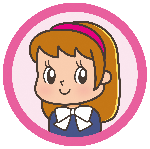 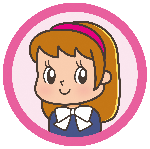 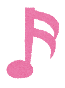 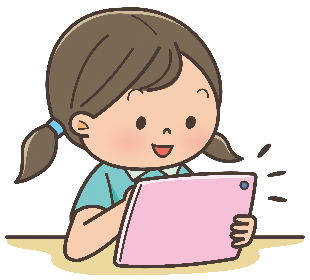 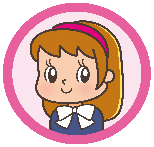 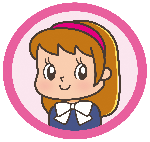 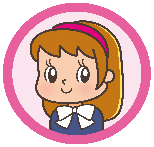 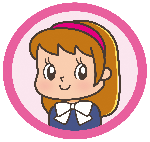 ◆「あやぽん」さんは、どのようなだといますか。①〜③からえらんで○でかこみましょう①のの子　　　　　②のおねえさん　　　　　③のの◆えらんだりゆうをきましょう◆まとめ◆ふりかえりレッスン２－２どんなだといますか？